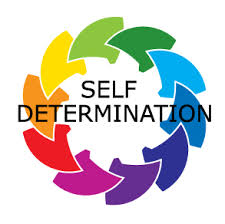 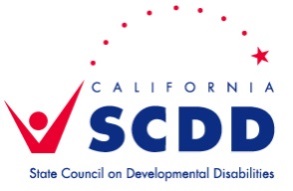 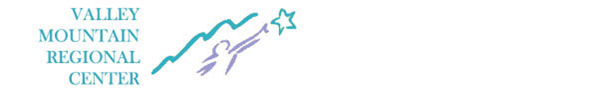 Valley Mountain Regional CenterSelf Determination Advisory Committee (SDAC)                                          April 26, 2016DRAFT MINUTESIntroductions & Meeting called to orderIntroductions made and meeting began at 3:05pmApproval of Minutes Motion to approve the minutes by Claire Lazaro and seconded by Lisa Utsey- motion passed-The January 19th, 2016 minutes were approvedPublic CommentNo public commentSCDD Statewide Self Determination Advisory Committee MeetingLisa Utsey attended this meeting in Los Angeles. Each regional center Self Determination Advisory Committee reported on what was happening in their area regarding self determination. They were given an update on the status of the waiver. DDS has to respond to the 180+ questions the federal government had and then resubmit. SCDD Self Determination chair, Dr. April Lopez will email all the advisory committee members info as things unroll. They will have another meeting, most likely a conference call June. The group thanks Lisa for her time in attending this meeting in LA.VMRC SDAC Election & Operating RulesDecision made to have an election of chair and vice chair. Motion made by GIa McElroy, seconded by Lisa Utsey to have Claire Lazaro as chair and Alphonse Mickahail as vice chair.  Motion passed. The group did not elect a secretary. It was decided that between SCDD staff (Dena) and VMRC staff (Angelique) – the secretary duties (minutes, posting agenda logistics) could be covered by the staff. Group decided that it did not need operating rules. Department of Developmental Services (DDS) Self Determination Waiver UpdatePaul Billodeau shared that there really hasn’t been much movement on the waiver getting approved. He was on a conference call last week and many shared how disappointed they were on how long this process is taking. DDS is working on the response to the federal government’s questions and will resubmit. If all goes well the earliest approval date could be by November 2016.Open ItemsThe November 4, 2016 Self Advocacy Council 6 Area of Self Advocates will be meeting in Modesto (Howard Training Center) and the topic will be on the Self Determination Program. Dena Hernandez from SCDD will present info and any VMRC SDAC member is welcome to join her or attend the event! Bagley Keene- court findings/clarification- there was no update- it is still be reviewed legally to determine with the SDAC’s have to follow this law. Information needs to start getting to our communities and a plan to put info into the VMRC website, newsletter, the SCDD website, e-newsletter and the Self Advocacy Council 6 website, newsletter was discussed. Once there is training materials – a plan will be put together to start getting these presentations out there. The concern is that some of the info will change once the waiver is approved. But the group felt it is important to start letting people know what the concept of Self Determination is and that it will be a service offered in the future. Meeting date and time- the group was concerned that the date and time of these meetings doesn’t work for all the members. Dena will send out a doodle poll to see what works best for the group and then the next meeting will be scheduled. Agenda Items for next meetingConfirm the SAC6 November Area Meeting and having Self Determination as the topic. Update from SCDD Statewide Self Determination meetingMeeting Adjourned at 3:25pmMinutes submitted by Dena Hernandez- SCDD-North Valley HillsMembers PresentJayme Florez- Self Advocate- Tuolumne County Claire Lazaro- Parent Advocate- Stanislaus CountyGia McElroy- Parent Advocate- San Joaquin CountyAlphonse Mickahail- Parent Advocate- San Joaquin CountyLisa Utsey- Self Advocate- Stanislaus CountyLeinani Walter- Disability Rights CA/Office of Clients’ Rights Advocacy (DRC/OCRA)Members AbsentMandy Carranza- Family Advocate- Stanislaus County Crystal Enyeart- Self Advocate- Amador CountyRobert Enyeart- Family Advocate- Amador County  Bethany Mickahail- Parent Advocate- San Joaquin CountyLiz Zastrow- Community MemberGuestsPaul Billodeau- VMRCRachelle Gomez- facilitatorChristine Hager- DRC/OCRADena Hernandez- SCDDCindy Mix- VMRCDavid Simerely- facilitator